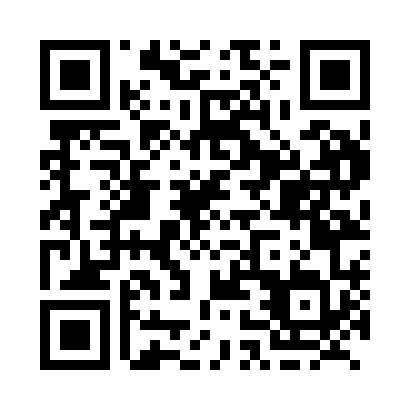 Prayer times for Paris, Ontario, CanadaMon 1 Jul 2024 - Wed 31 Jul 2024High Latitude Method: Angle Based RulePrayer Calculation Method: Islamic Society of North AmericaAsar Calculation Method: HanafiPrayer times provided by https://www.salahtimes.comDateDayFajrSunriseDhuhrAsrMaghribIsha1Mon3:595:461:266:449:0510:522Tue3:595:461:266:449:0510:523Wed4:005:471:266:449:0510:514Thu4:015:481:266:449:0410:515Fri4:025:481:266:449:0410:506Sat4:035:491:266:449:0410:497Sun4:045:501:276:439:0310:498Mon4:055:501:276:439:0310:489Tue4:065:511:276:439:0210:4710Wed4:075:521:276:439:0210:4611Thu4:085:531:276:439:0110:4512Fri4:105:531:276:439:0110:4413Sat4:115:541:276:429:0010:4314Sun4:125:551:286:429:0010:4215Mon4:135:561:286:428:5910:4116Tue4:155:571:286:418:5810:4017Wed4:165:581:286:418:5710:3918Thu4:175:591:286:418:5710:3819Fri4:196:001:286:408:5610:3620Sat4:206:001:286:408:5510:3521Sun4:226:011:286:398:5410:3422Mon4:236:021:286:398:5310:3223Tue4:256:031:286:388:5210:3124Wed4:266:041:286:388:5110:2925Thu4:286:051:286:378:5010:2826Fri4:296:061:286:378:4910:2627Sat4:306:071:286:368:4810:2528Sun4:326:081:286:358:4710:2329Mon4:346:091:286:358:4610:2230Tue4:356:101:286:348:4510:2031Wed4:376:121:286:338:4410:18